地域支え合い型移動サービス運転者講習2023.10.24徳島県三好市西祖谷老人福祉センター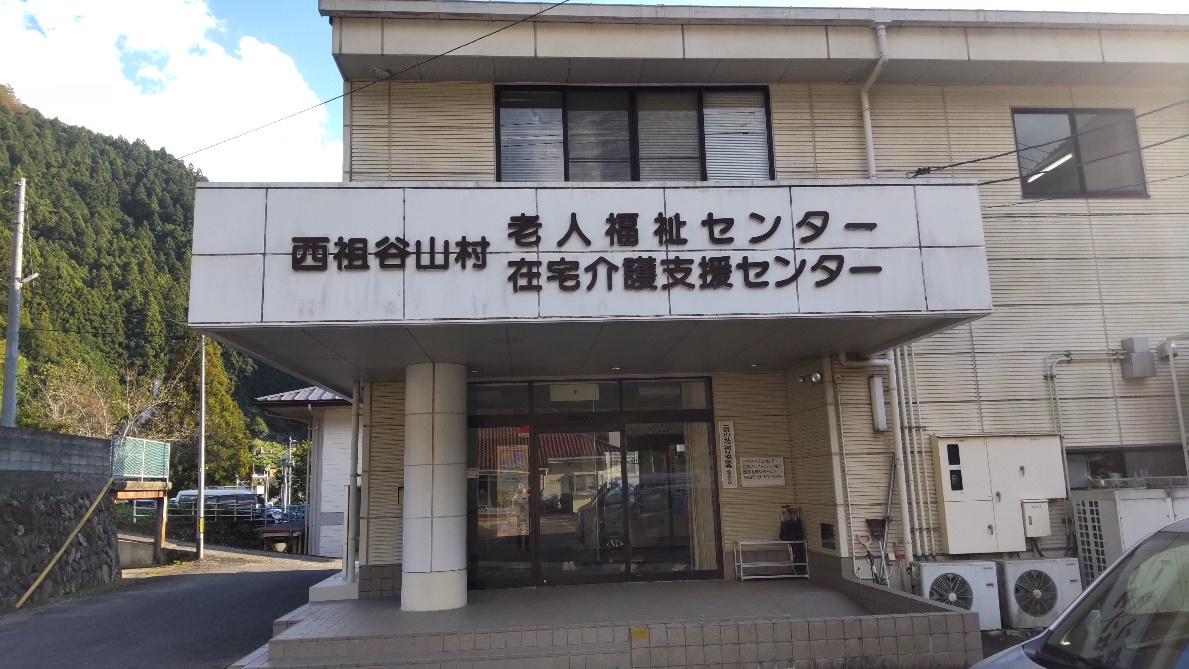 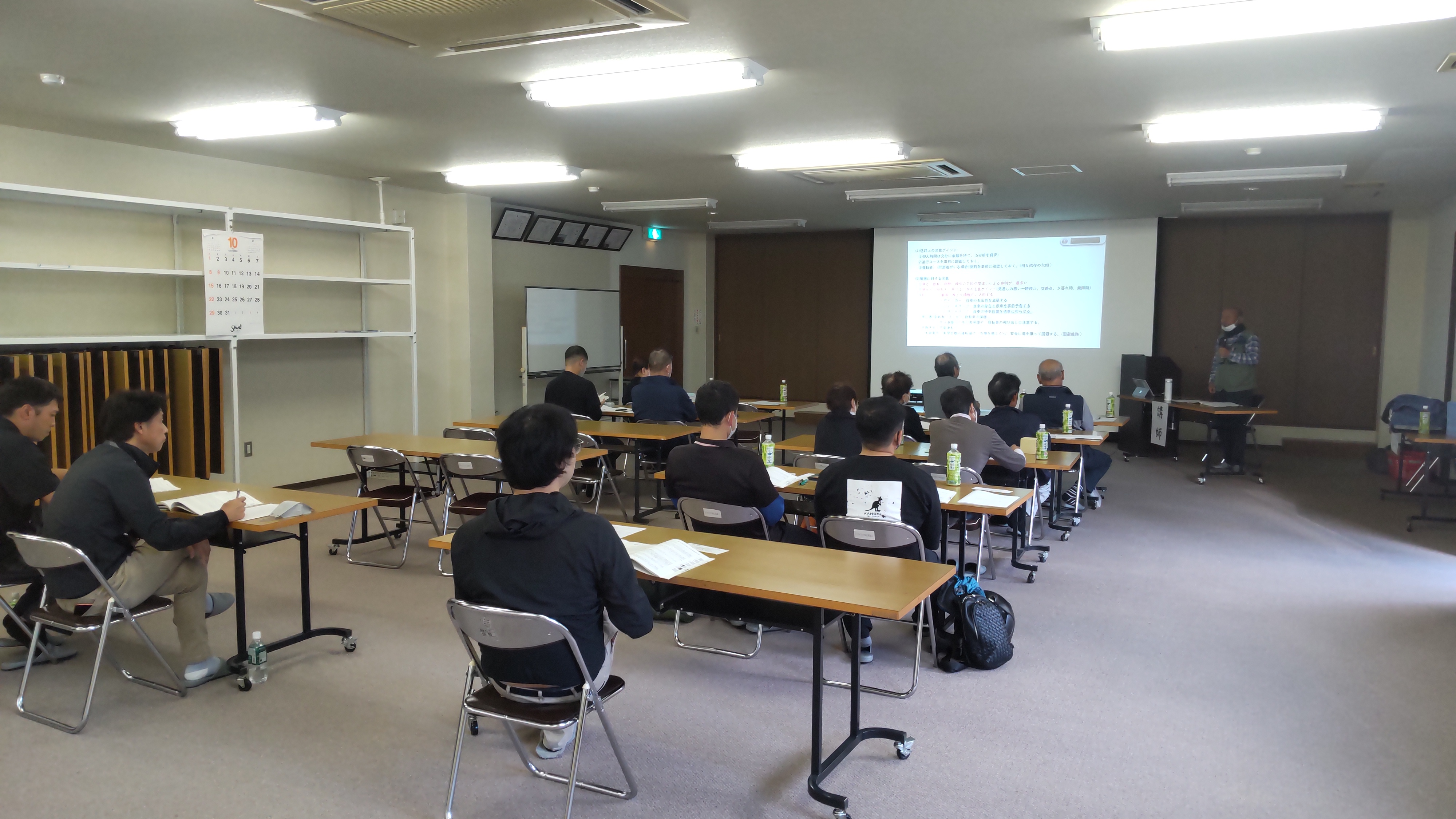 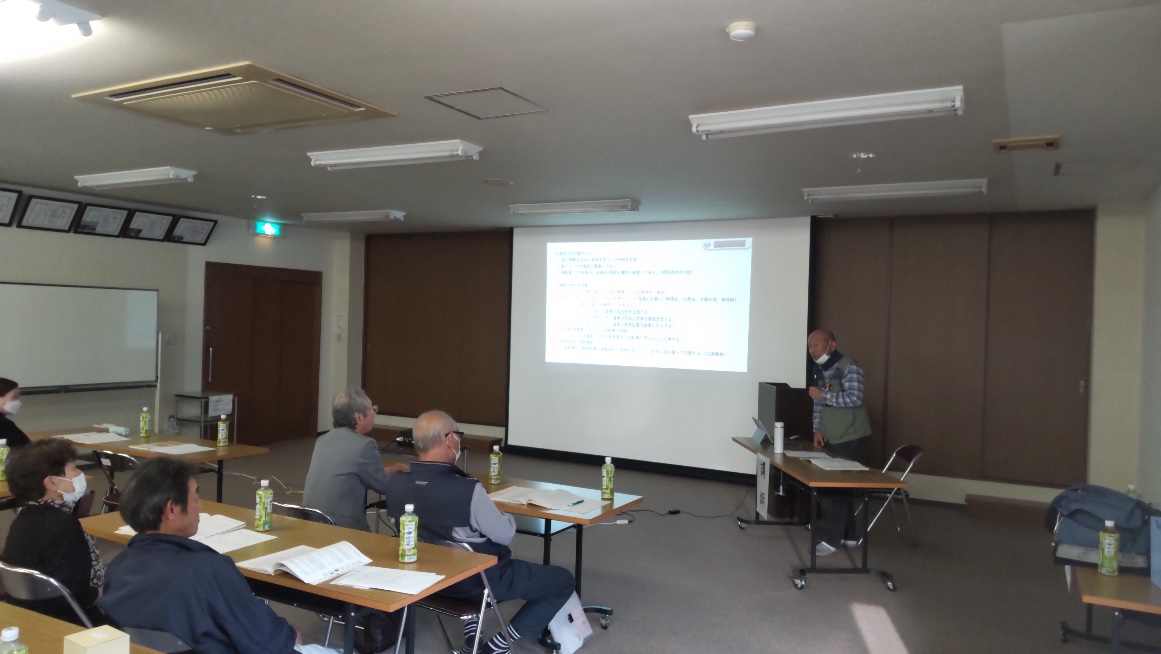 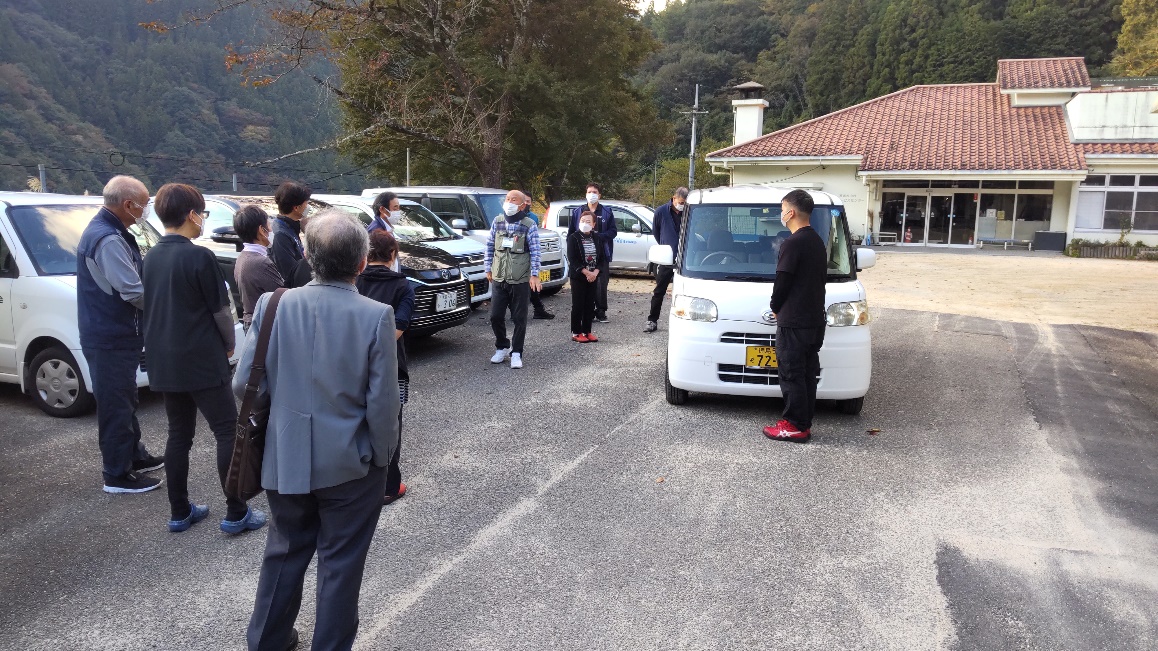 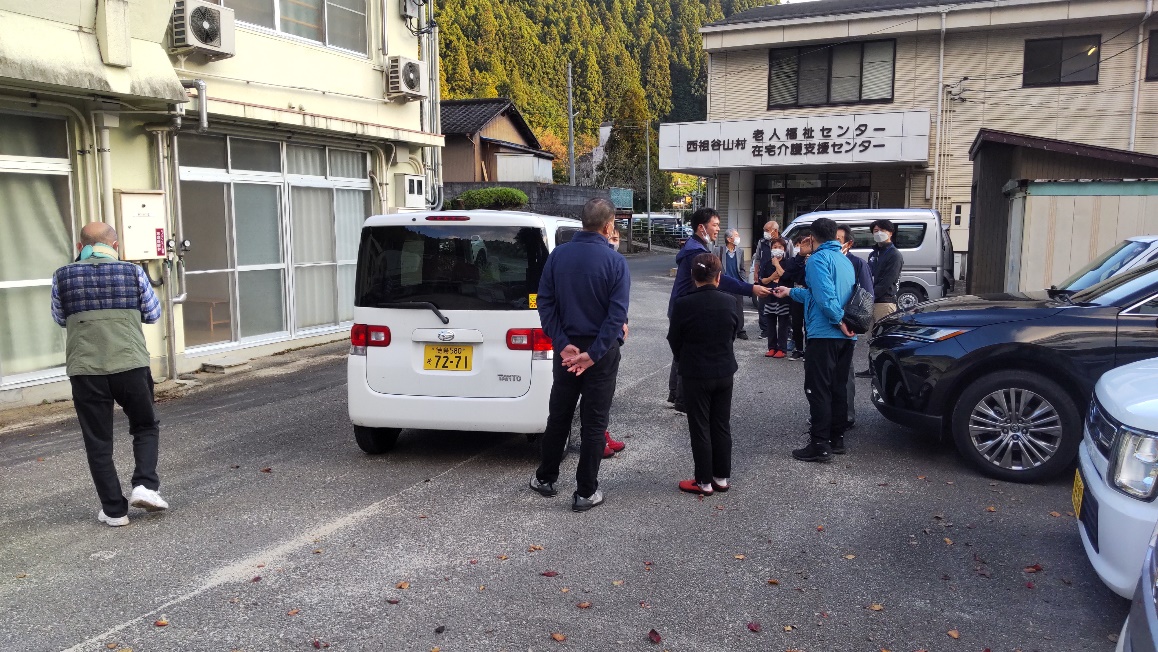 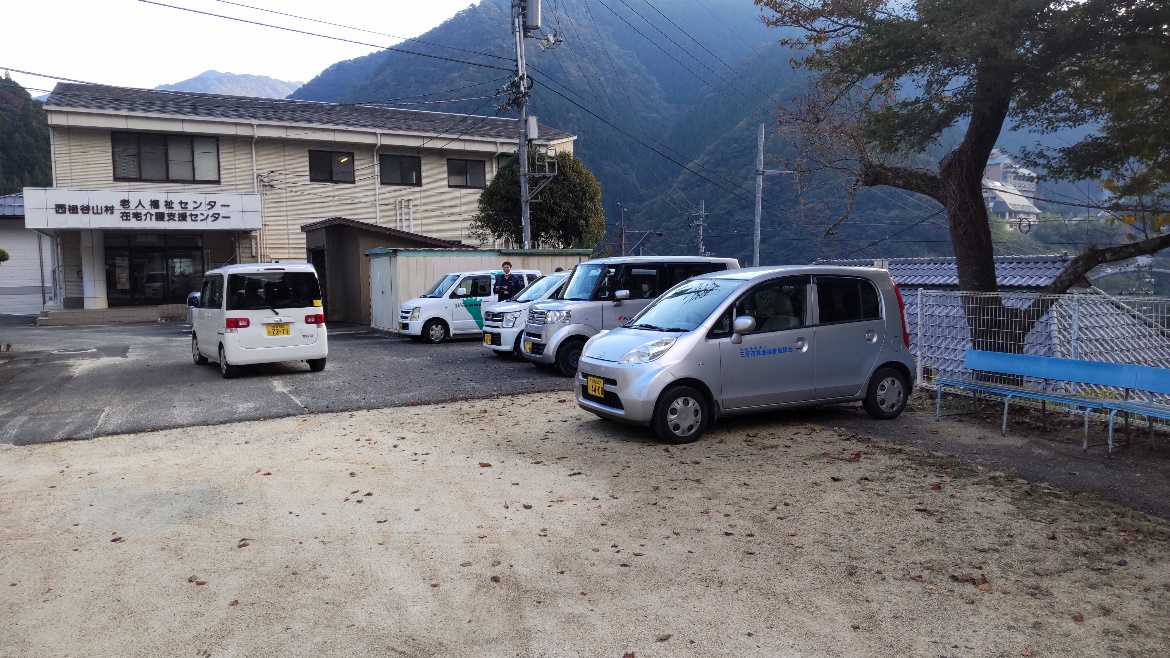 